א. רבי יהודה הלוי - "כוזרי" מאמר שני סעיף כו ומאמר חמישי סעיפים א-ב + רבי נחמן מברסלב " ליקוטי מוהר"ן תנינא [ אות יט] קיץ תשע"ד   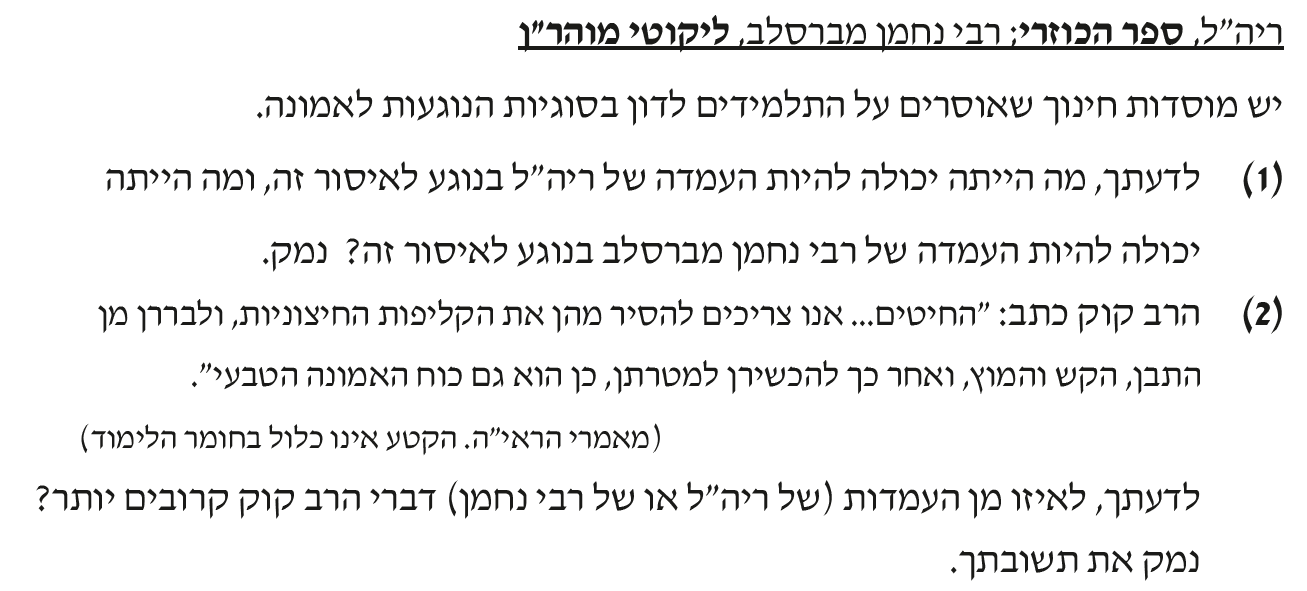 ____________________________________________________________________________________________________________________________________________________________________________________________________________________________________________________________________________________________________________________________________________________    2. חורף תשע"ז  ________________________________________________________________________________________________________________________________________________________________________________________________________________________________________________________________________________________________________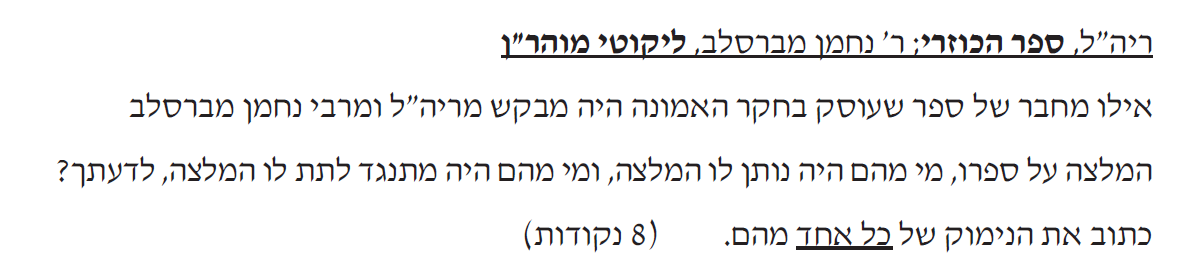 3. קיץ תשע"ז 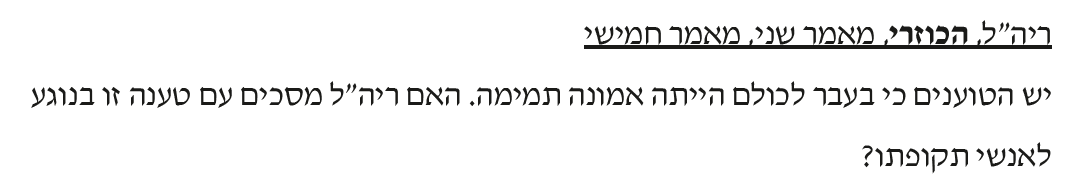  ____________________________________________________________________________________________________________________________________________________4. קיץ תשע"ח 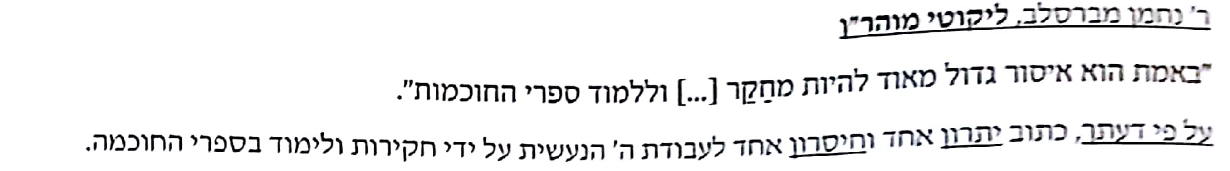 ____________________________________________________________________________________________________________________________________________________ב. רב סעדיה גאון [ רס"ג ] - ההקדמה לספר "אמונות ודעות" קיץ תשע"ב 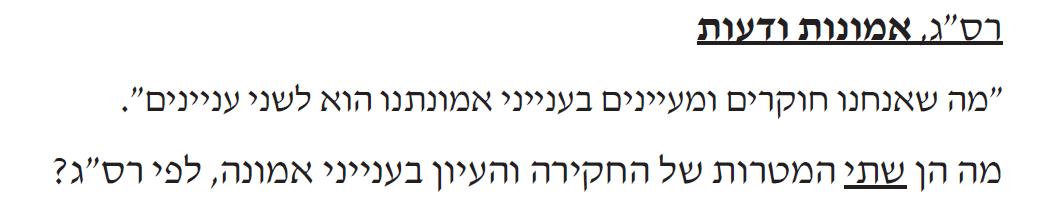 ____________________________________________________________________________________________________________________________________________________     2. קיץ תשע"ג 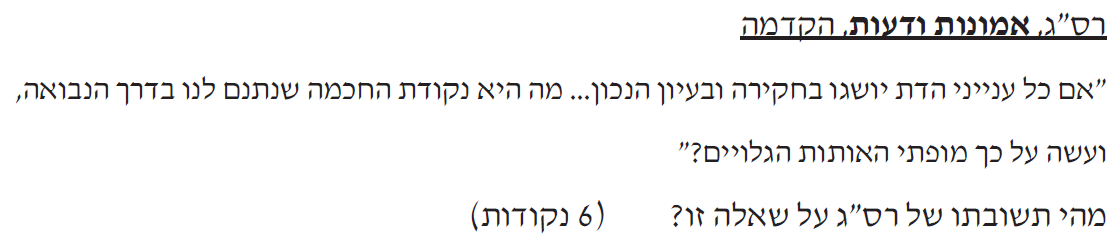 ____________________________________________________________________________________________________________________________________________________   3. קיץ תשע"ה 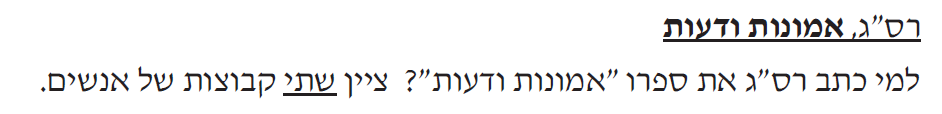 ______________________________________________________________________________________________________________________________________________________________________________________________________________________________4. חורף תשע"ח 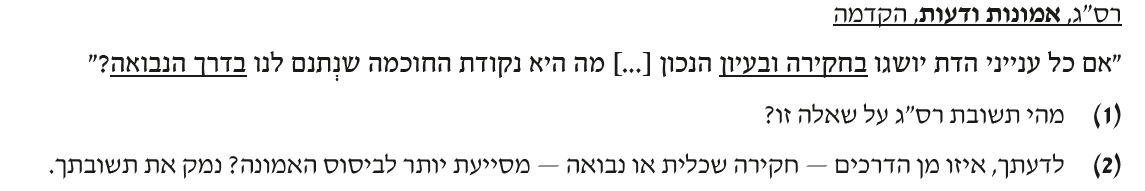 ________________________________________________________________________________________________________________________________________________________________________________________________________________________________________________________________________________________________________5. קיץ תשע"ח 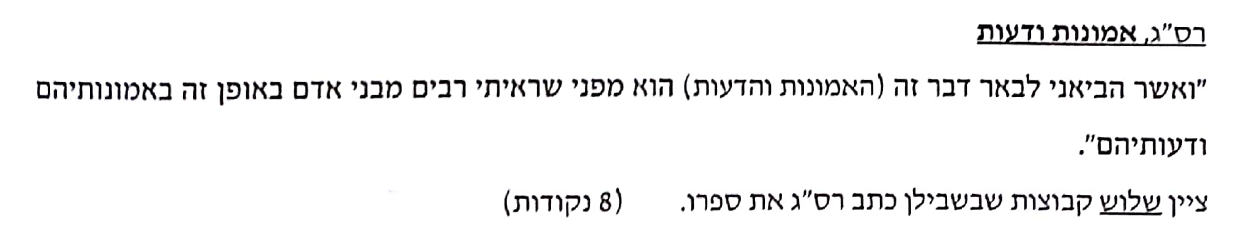 ____________________________________________________________________________________________________________________________________________________ג. רמח"ל - מתוך ההקדמה למסילת ישרים   קיץ תשע"ב ________________________________________________________________________________________________________________________________________________________________________________________________________________________________________________________________________________________________________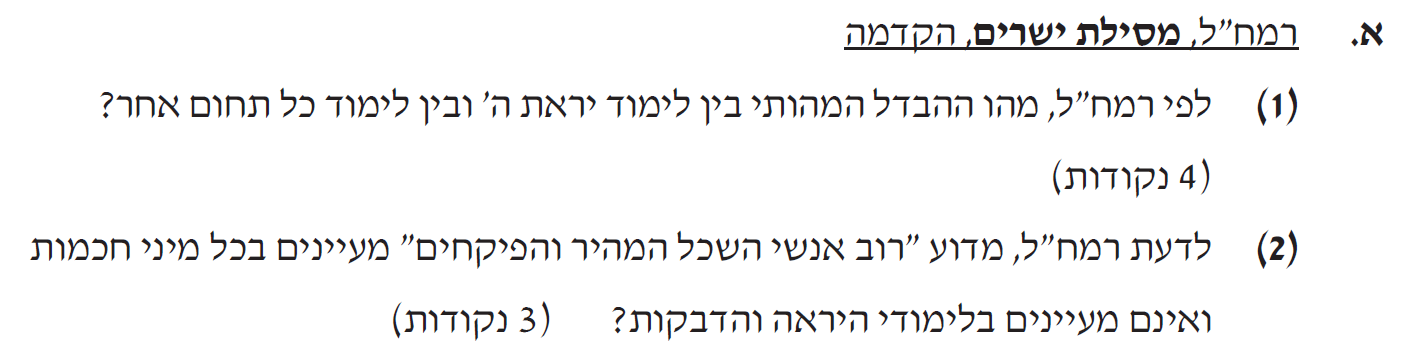   2. קיץ תשע"ד ________________________________________________________________________________________________________________________________________________________________________________________________________________________________________________________________________________________________________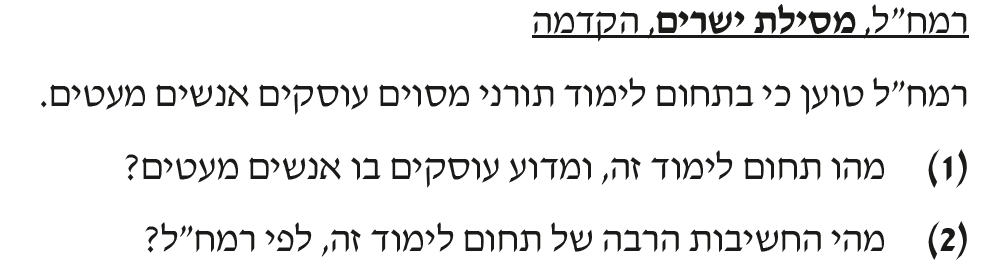 3. קיץ תשע"ו 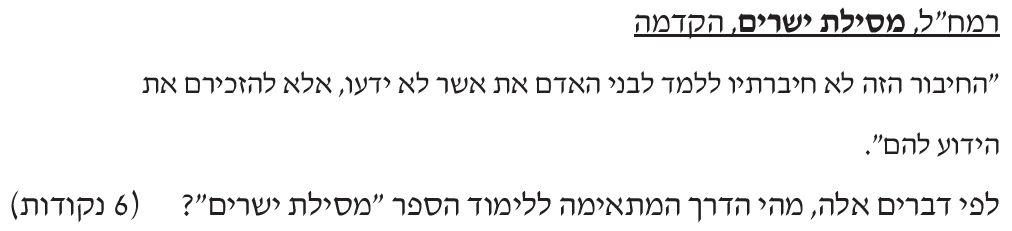 ____________________________________________________________________________________________________________________________________________________4. חורף תשע"ח ______________________________________________________________________________________________________________________________________________________________________________________________________________________________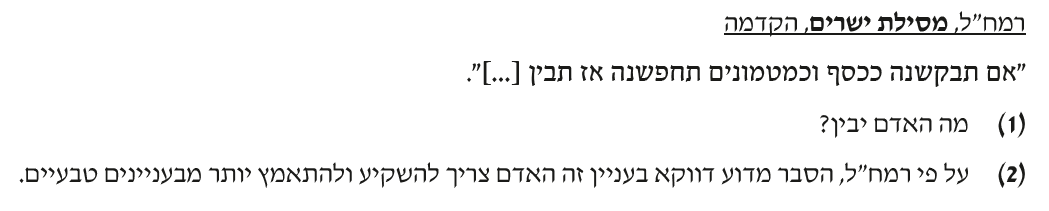 ד. רבינו בחיי - הקדמה לחובות הלבבות קיץ תשע"ה 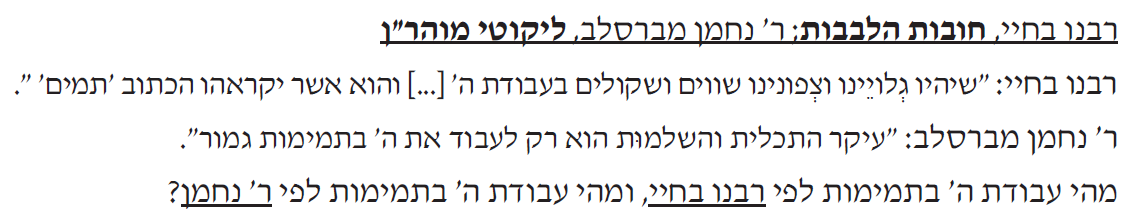 ________________________________________________________________________________________________________________________________________2. חורף תשע"ז 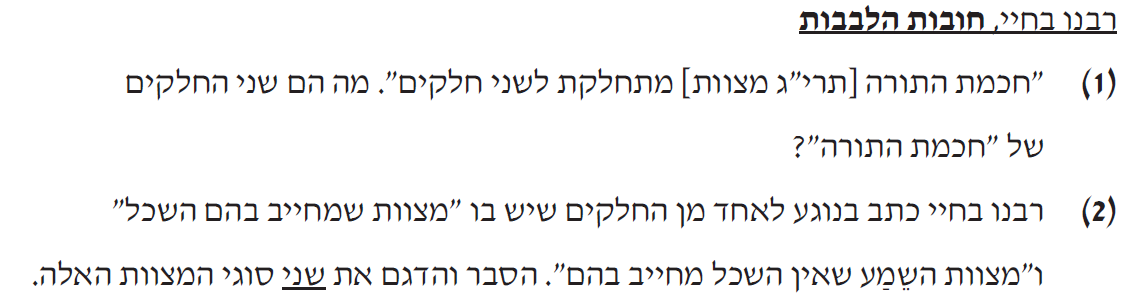 ________________________________________________________________________________________________________________________________________________________________________________________________________________________________________________________________________________3. חורף תשע"ח 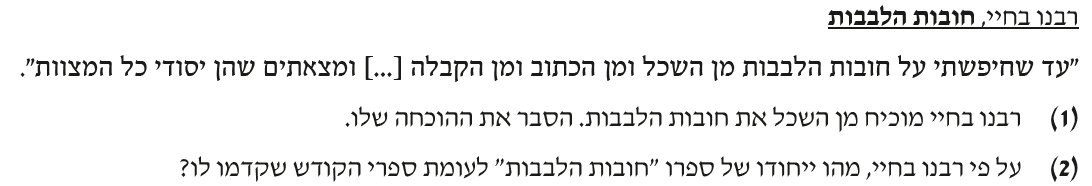 ________________________________________________________________________________________________________________________________________________________________________________________________________________________________________________________________________________4. קיץ תשע"ח 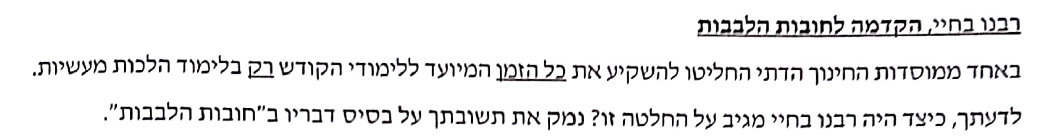 ____________________________________________________________________________________________________________________________________________________________________________________________________________ה. הראי"ה קוק - מאמר הדור קיץ תשע"ב 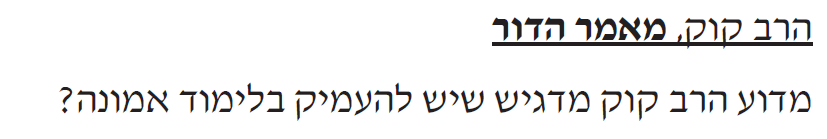    ____________________________________________________________________________________________________________________________________________________________________________________________________________2 . קיץ תשע"ד 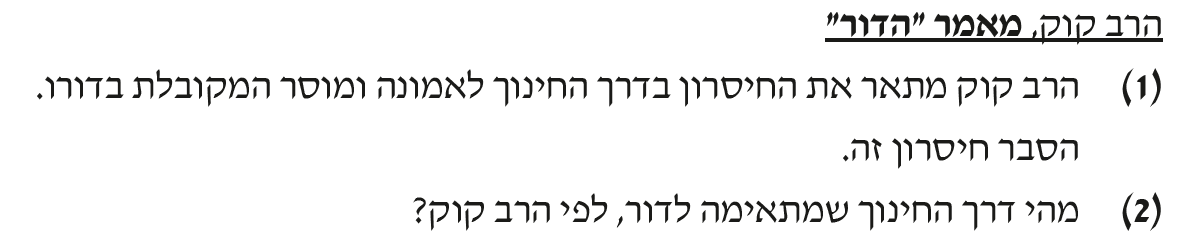    ________________________________________________________________________________________________________________________________________________________________________________________________________________________________________________________________________________3. קיץ תשע"ה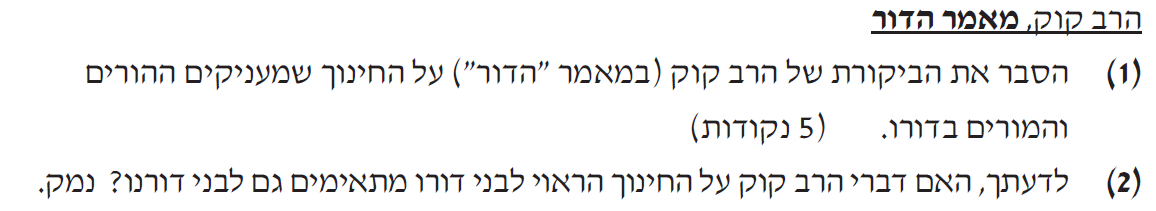 ____________________________________________________________________________________________________________________________________________________________________________________________________________4. חורף תשע"ז 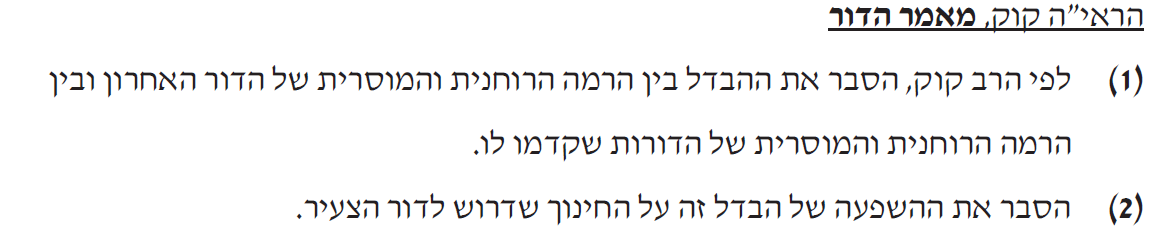 ________________________________________________________________________________________________________________________________________________________________________________________________________________________________________________________________________________5. קיץ תשע"ז 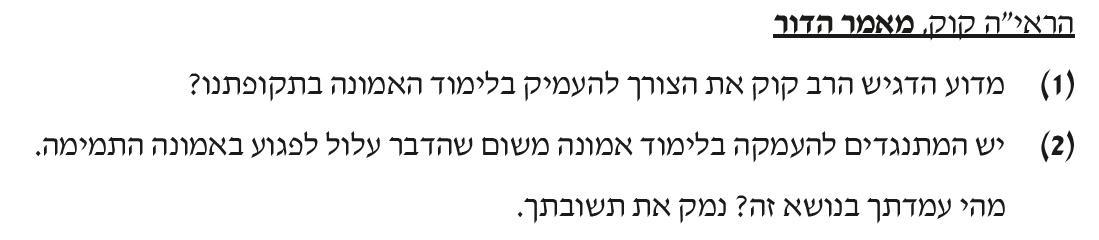 ________________________________________________________________________________________________________________________________________________________________________________________________________________________________________________________________________________ו. רבי יוסף אלבו, ספר העיקרים, מאמר ראשון, פרק י"ט  קיץ תשע"ב 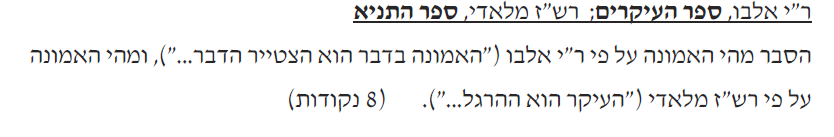 ________________________________________________________________________________________________________________________________________________________________________________________________________________________________________________________________________________ז. רבי שניאור זלמן מלאדי, "ספר התניא", פרק מ"בקיץ תשע"ב - ראה לעיל .. קיץ תשע"ה 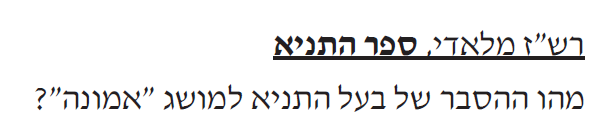 ____________________________________________________________________________________________________________________________                    3. חורף תשע"ח           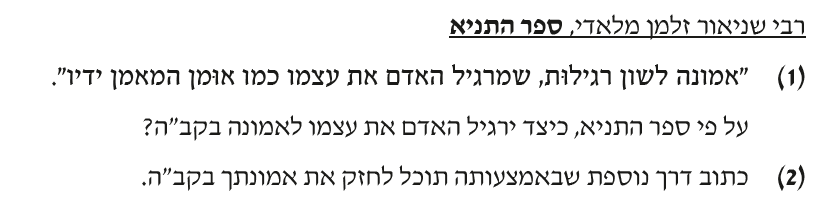            ________________________________________________________________________________________________________________________________________________________________________________________________________________________________________________________________________________________________________ח. ספר המאמרים עמ' לט - רש"ב מליובאוויטשקיץ תשע"ד _____________________________________________________________________________________________________________________________________________________________________________________________________________________________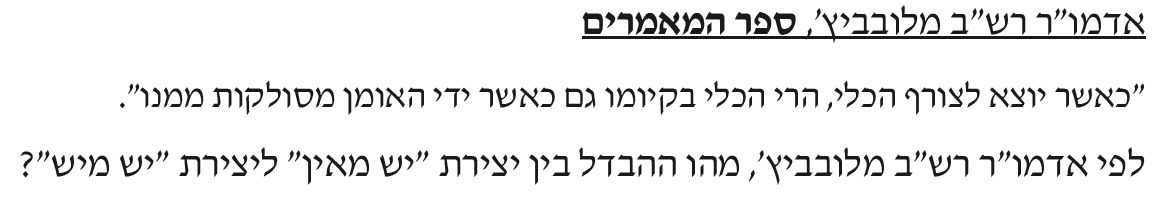    2. קיץ תשע"ו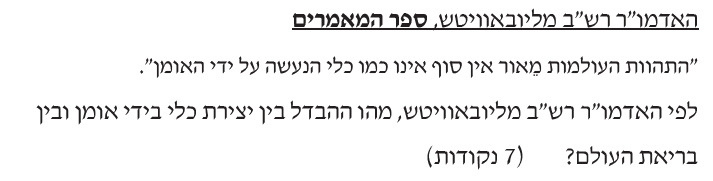 ______________________________________________________________________________________________________________________________________________________________________________________________________________________________3.קיץ תשע"ח 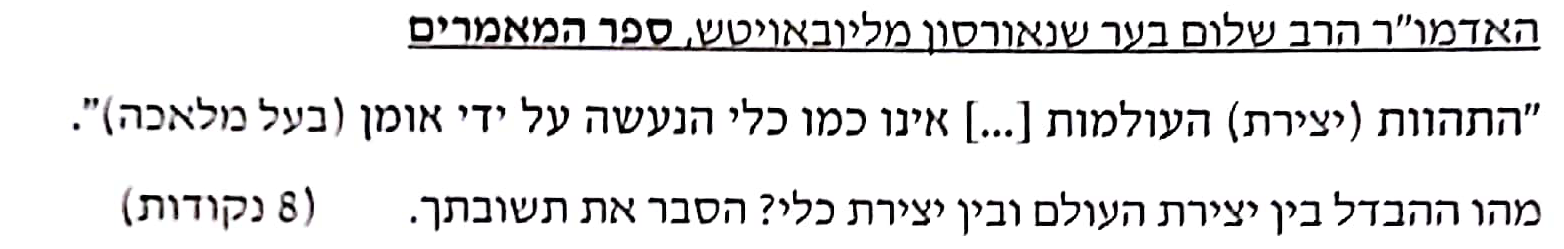 _____________________________________________________________________________________________________________________________________________________________________________________________________________________________ט. רמב"ם יג' עיקרי האמונה מתוך פירוש למשנה , מסכת סנהדרין , ההקדמה לפרק חלקקיץ תשע"ב 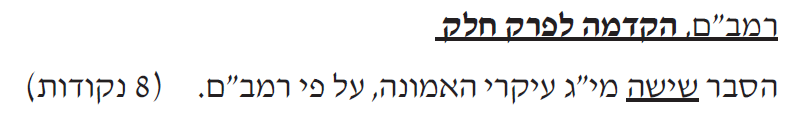 __________________________________________________________________________________________________________________________________________________________________________________________________________________________________________________________________________________________________________________________________________________________________________________2. קיץ תשע"ג 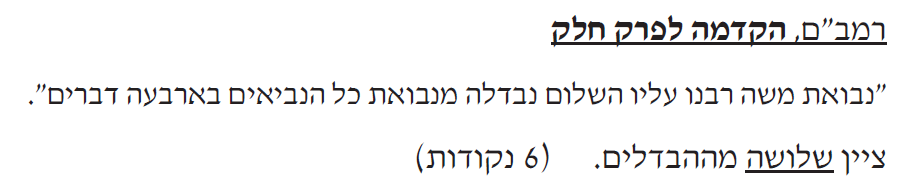 ______________________________________________________________________________________________________________________________________________________________________________________________________________________________3. חורף תשע"ז - אותה שאלה כמו בקיץ תשע"ג. 4. קיץ תשע"ז - אותה שאלה כמו בקיץ תשע"ג י. חזון אי"ש - אמונה ובטחון קיץ תשע"ב 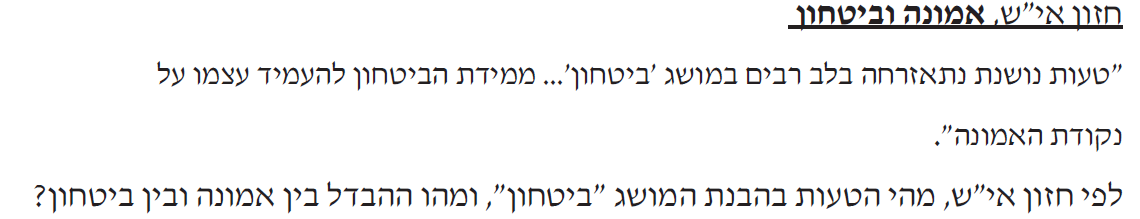 ______________________________________________________________________________________________________________________________________________________________________________________________________________________________2. קיץ תשע"ה 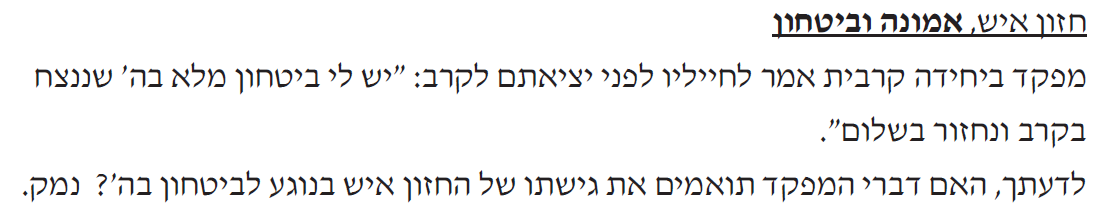 ____________________________________________________________________________________________________________________________________________________3. קיץ תשע"ז 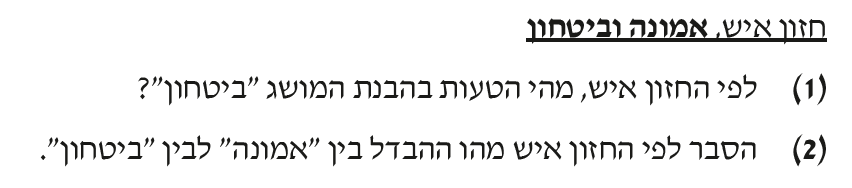 ______________________________________________________________________________________________________________________________________________________________________________________________________________________________יא. גמרא מסכת נידה , מדרש הגדול - בראשית פרק יבקיץ תשע"ד 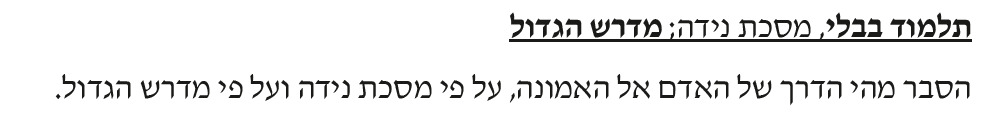 __________________________________________________________________________________________________________________________________________________________________________________________                 2. קיץ תשע"ו 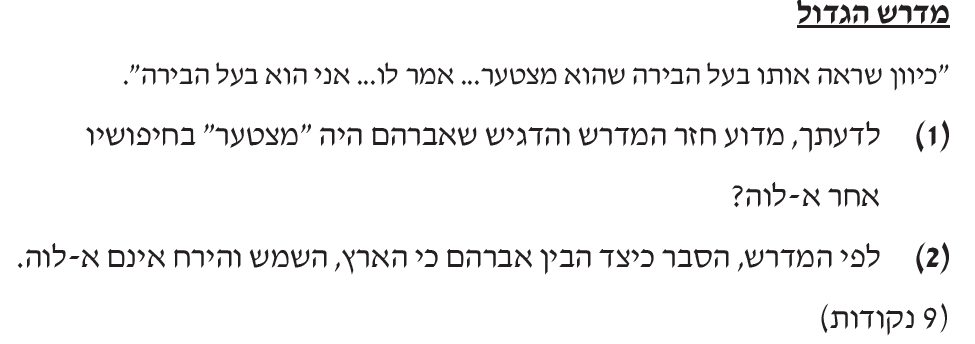            ______________________________________________________________________________________________________________________________________________________________________________________________________________________________3. קיץ תשע"ז 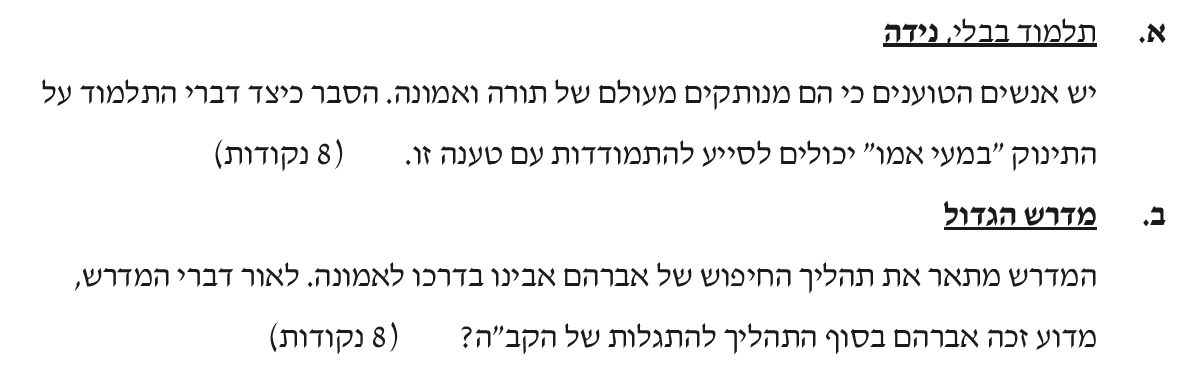 ________________________________________________________________________________________________________________________________________________________________________________________________________________________________________________________________________________________________________                    יב. מכתב מאליהו כרך ג עמ' 161-163 - הרב אליהו דסלרקיץ תשע"ה 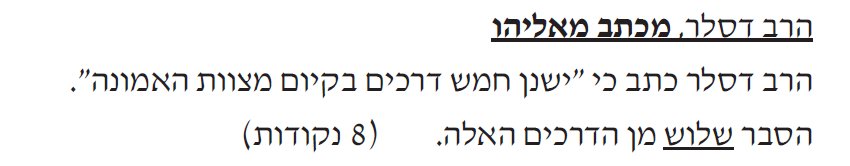 ________________________________________________________________________________________________________________________________________________________________________________________________________________________________________________________________________________________________________2. חורף תשע"ח 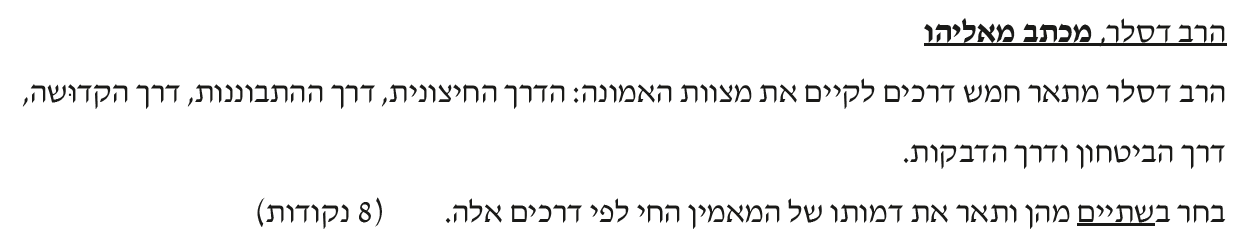 ______________________________________________________________________________________________________________________________________________________________________________________________________________________________3. קיץ תשע"ח 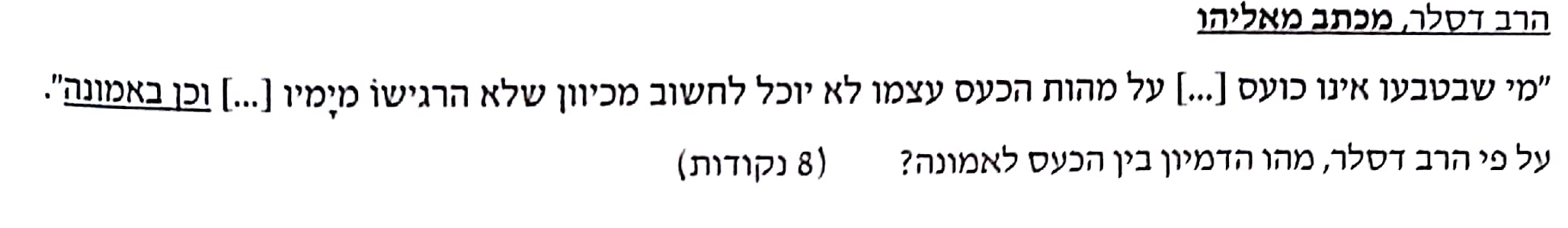 ______________________________________________________________________________________________________________________________________________________________________________________________________________________________                    יג. הרב קוק - אורות הקודש חלק ג  עמ' קמ' -"בקשת האני העצמי"קיץ תשע"ג 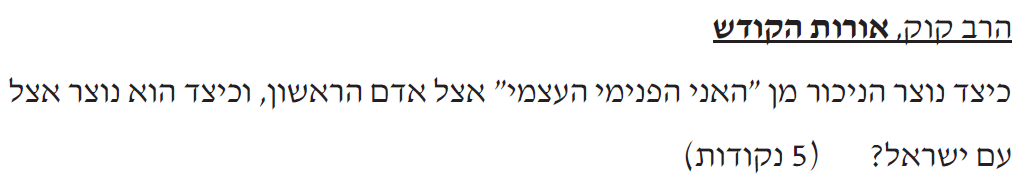 ____________________________________________________________________________________________________________________________________________________             2. קיץ תשע"ו 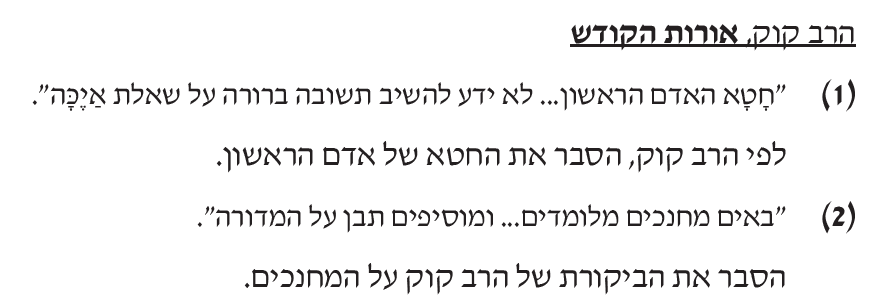 ______________________________________________________________________________________________________________________________________________________________________________________________________________________________   3. קיץ תשע"ז 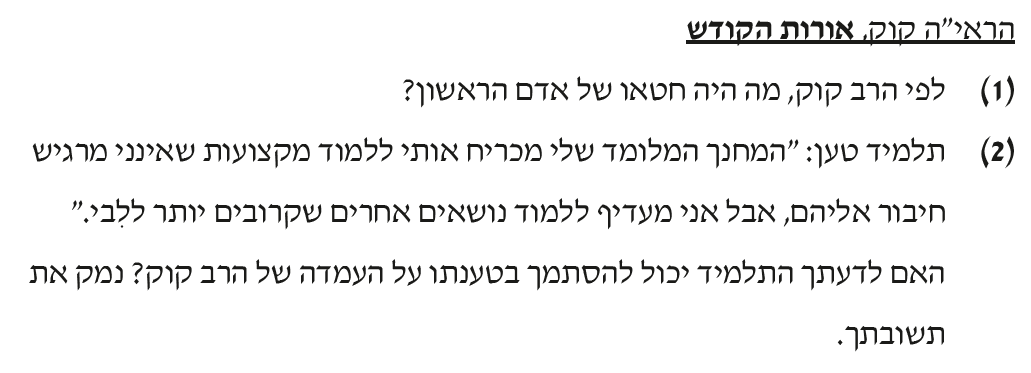 ________________________________________________________________________________________________________________________________________________________________________________________________________________________________________________________________________________________________________4. קיץ תשע"ח 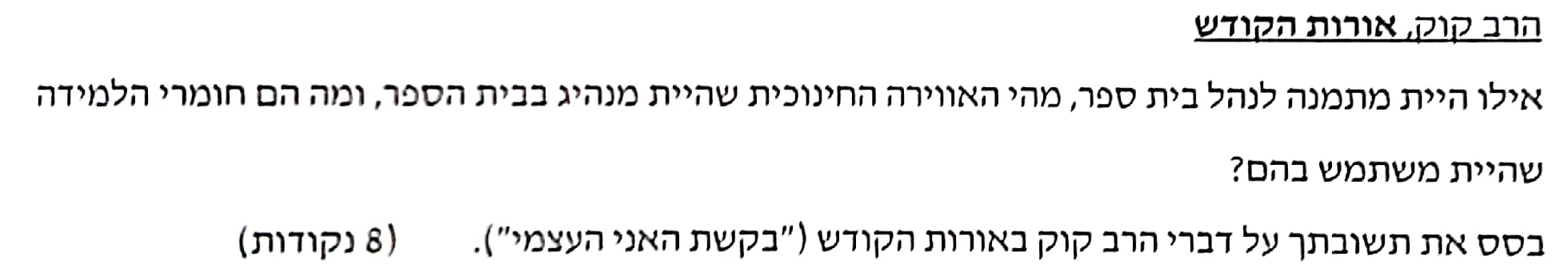 ________________________________________________________________________________________________________________________________________________________________________________________________________________________________________________________________________________________________________                           יד.הרב קוק - אורות התורה , פרק ט, פסקה ו קיץ תשע"ב 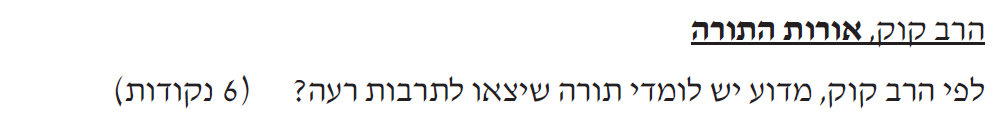 ________________________________________________________________________________________________________________________________________    2. חורף תשע"ז 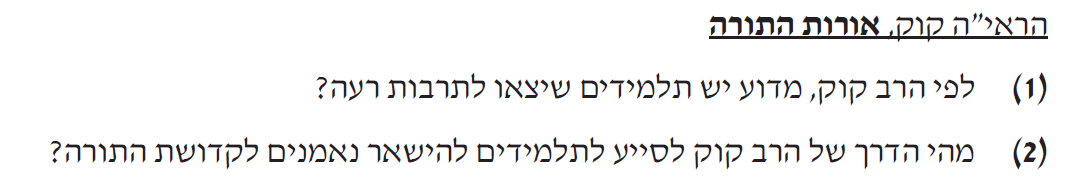 ______________________________________________________________________________________________________________________________________________________________________________________________________________________________                           טו.הרב שמעון שקופ - הקדמה לספרו " שערי יושר" קיץ תשע"ד 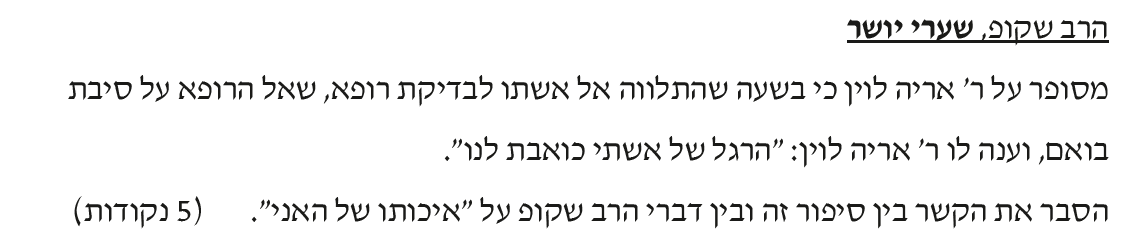 ______________________________________________________________________________________________________________________________________________________________________________________________________________________________   2. קיץ תשע"ו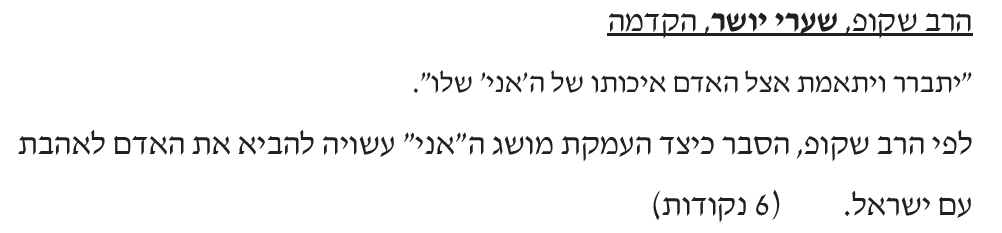 ______________________________________________________________________________________________________________________________________________________________________________________________________________________________3. קיץ תשע"ז - בדיוק כמו בשנת תשע"ד.                            טז.רבי יהודה הלוי - ספר "כוזרי" מאמר שלישי סעיפים יח-יטקיץ תשע"ג 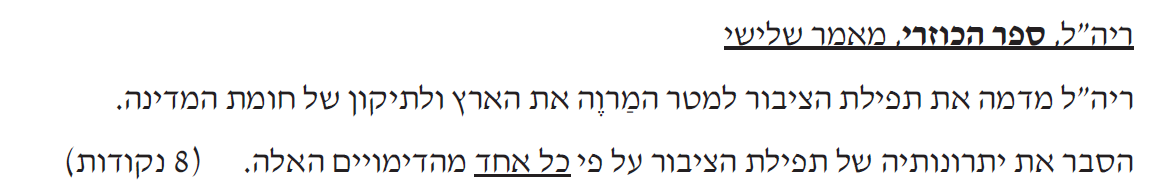 ______________________________________________________________________________________________________________________________________________________________________________________________________________________________חורף תשע"ז 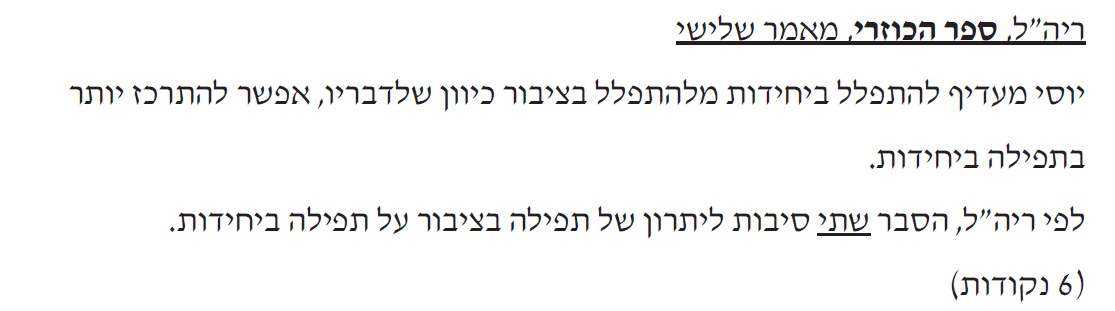 __________________________________________________________________________________________________________________________________________________                          יז. הרב יוסף דב סולוביצ'יק- קול דודי דופק איש האמונה עמ' 71-74קיץ תשע"ג 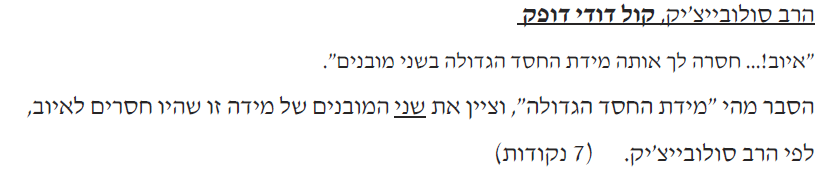 ______________________________________________________________________________________________________________________________________________________________________________________________________________________________    2. קיץ תשע"ו 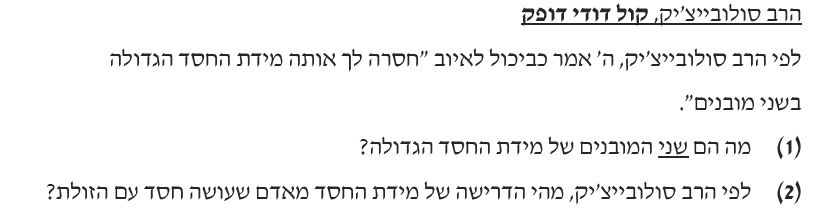 ______________________________________________________________________________________________________________________________________________________________________________________________________________________________                           יח. רבי יהודה הלוי - ספר "כוזרי" מאמר ראשון קיץ תשע"ג 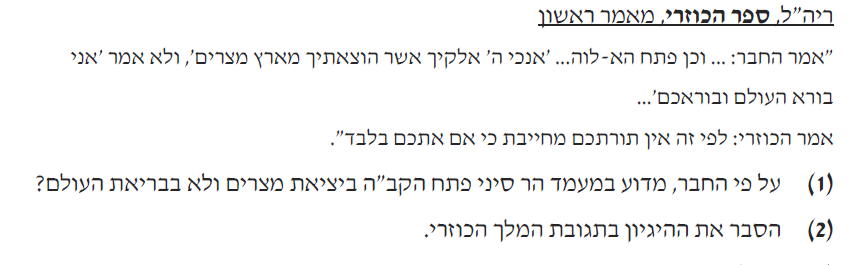 __________________________________________________________________________________________________________________________________________________________________________________________________________________________    2. קיץ תשע"ד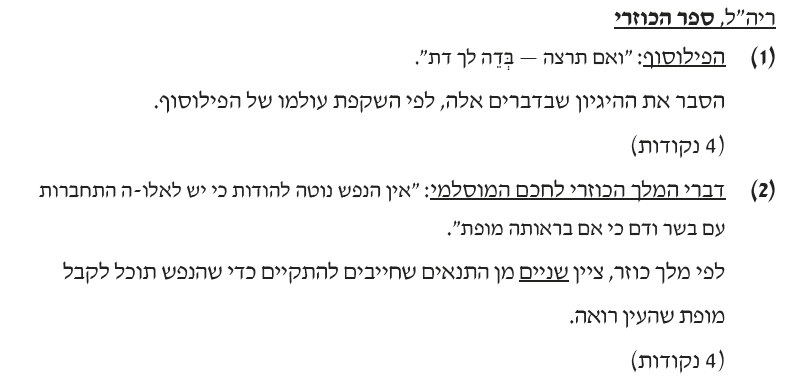 ________________________________________________________________________________________________________________________________________________________________________________________________________________________________________________________________________________________________________3. קיץ תשע"ו 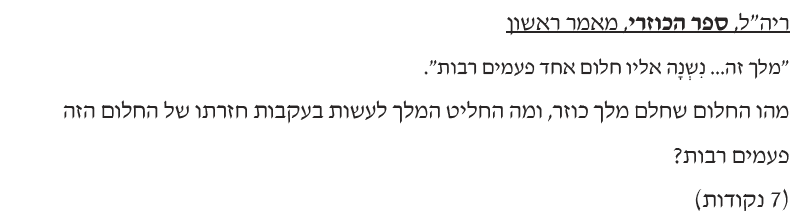 _____________________________________________________________________________________________________________________________________________________________________________________________________________________________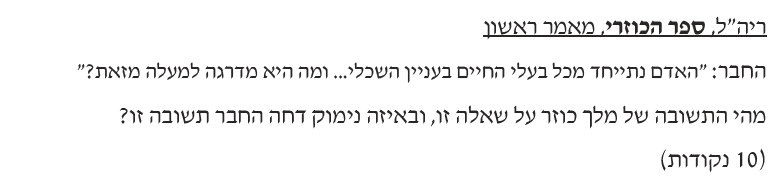 ______________________________________________________________________________________________________________________________________________________________________________________________________________________________4. חורף תשע"ח 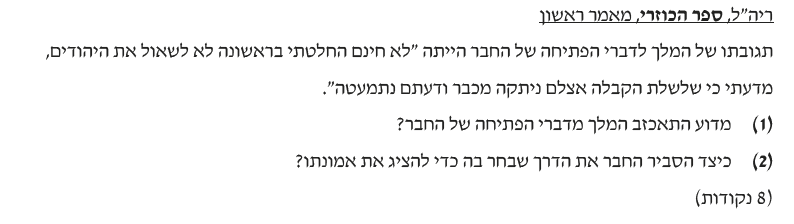 ______________________________________________________________________________________________________________________________________________________________________________________________________________________________5. קיץ תשע"ח 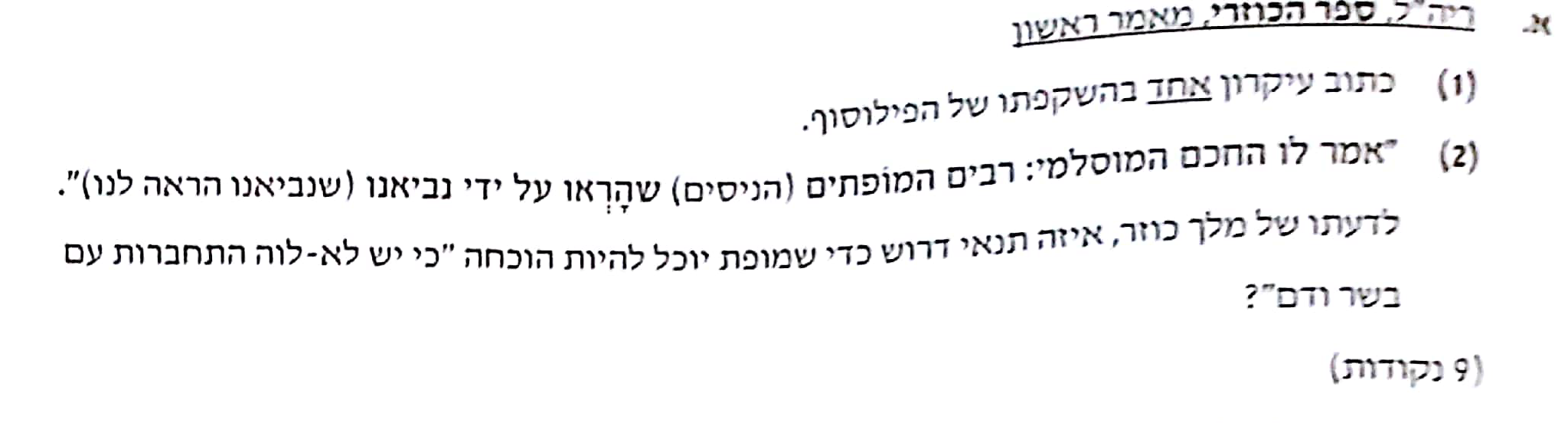 ______________________________________________________________________________________________________________________________________________________________________________________________________________________________                                            יט. רמב"ם - איגרת תימן קיץ תשע"ב 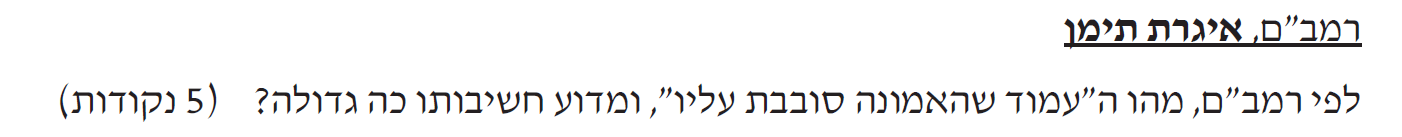 ________________________________________________________________________________________________________________________________________       2. קיץ תשע"ה 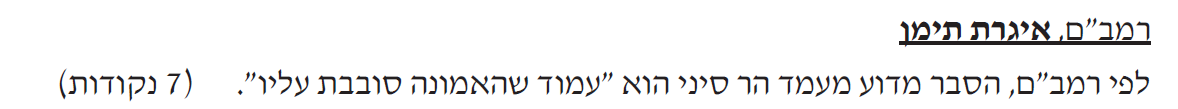 _____________________________________________________________________________________________________________________________________________________________________________________________________________________________כ. הרב קוק - "למהלך האידיאות בישראל", פרק ב , אורות ,עמ' קד' קיץ תשע"ה 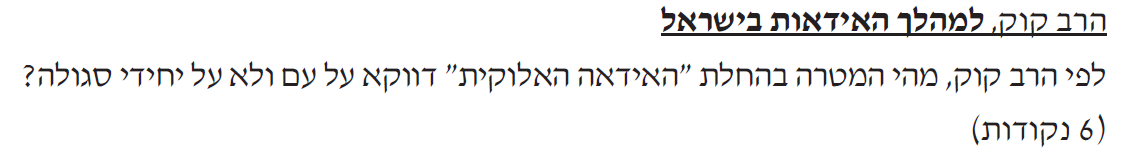 ____________________________________________________________________________________________________________________________________________________2. חורף תשע"ח 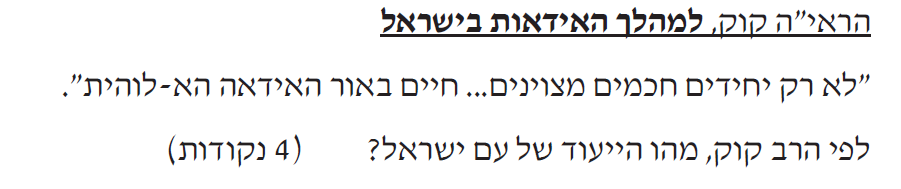 ____________________________________________________________________________________________________________________________________________________כא. הרב קוק - אגרות הראי"ה ,חלק ב , אגרת תקנ"ה 1.קיץ תשע"ג   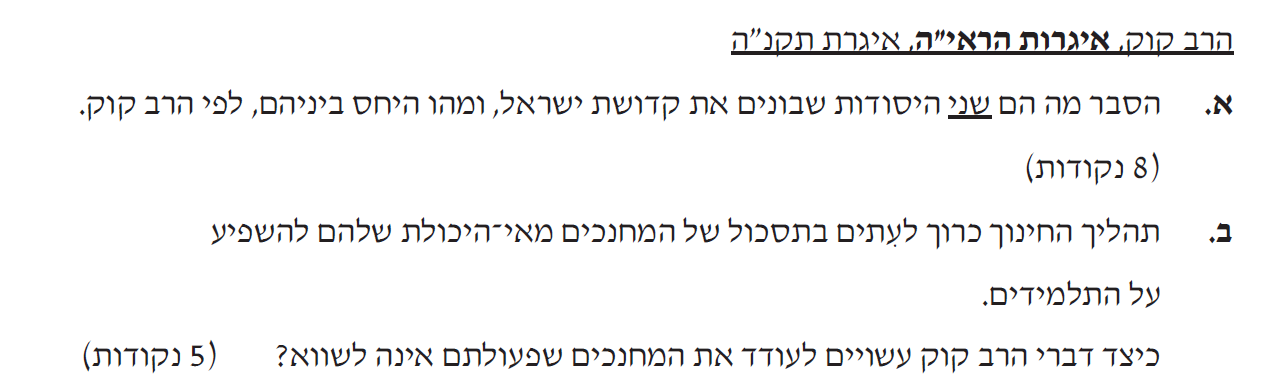 ________________________________________________________________________________________________________________________________________________________________________________________________________________________________________________________________________________________________________2. קיץ תשע"ד 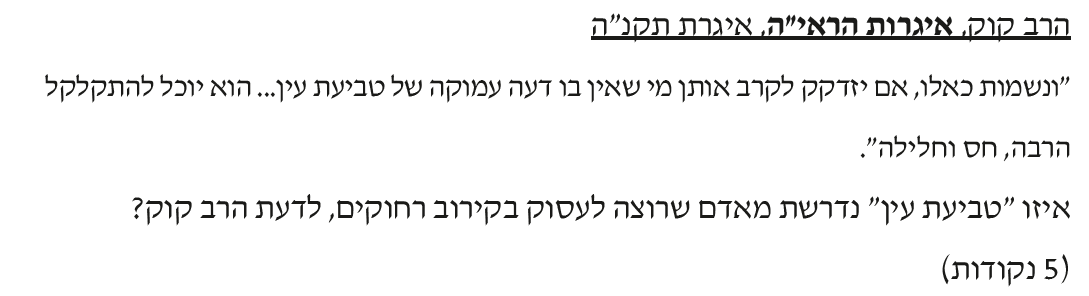 ______________________________________________________________________________________________________________________________________________________________________________________________________________________________3. חורף תשע"ז 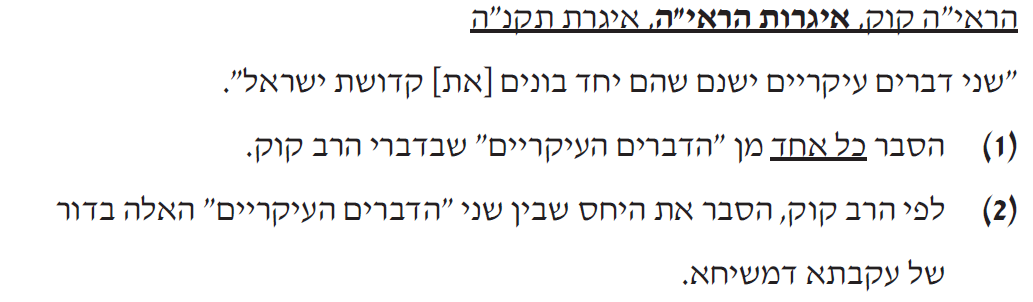 ________________________________________________________________________________________________________________________________________________________________________________________________________________________________________________________________________________________________________4. חורף תשע"ח 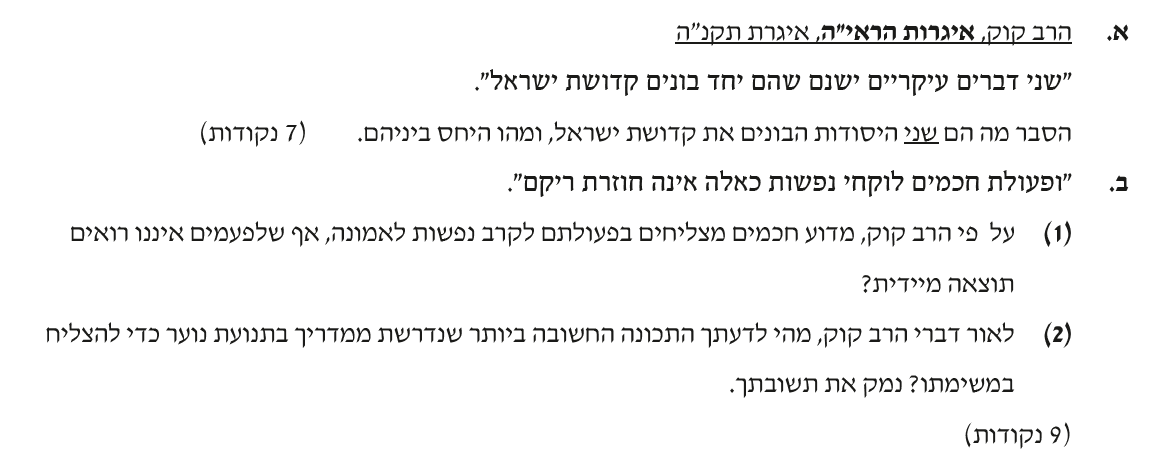 __________________________________________________________________________________________________________________________________________________________________________________________________________________________________________________________________________________________________________________________________________________________________________________                                                                      כב. "בן איש חי"  קיץ תשע"ח 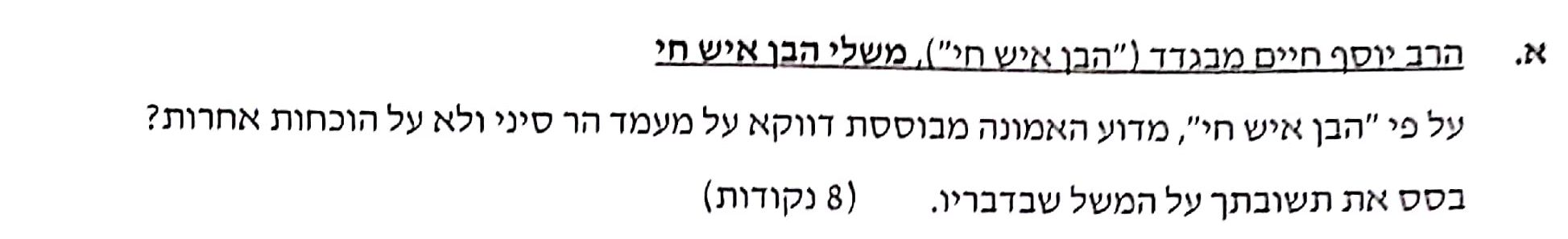 ______________________________________________________________________________________________________________________________________________________________________________________________________________________________                                 בהצלחה רבה !!!!!